M.A. Thesis/Article Proposal Approval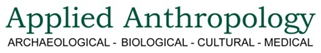 Student NameUSF IDPathwayResearchThesis or JournalProposal TitleExpected start date of data collection Research LocationMajor Professor’s NameMajor Professor’s SignatureDateWhen this form is complete, please return it to the Graduate Program Staff by email or drop it off in the Anthropology Dept. SOC 100 